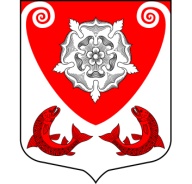 МЕСТНАЯ  АДМИНИСТРАЦИЯМО РОПШИНСКОЕ СЕЛЬСКОЕ ПОСЕЛЕНИЕМО ЛОМОНОСОВСКОГО  МУНИЦИПАЛЬНОГО РАЙОНАЛЕНИНГРАДСКОЙ ОБЛАСТИП О С Т А Н О В Л Е Н И Е№  491от 30.10.2014 г.Об утверждении перечня муниципальных программмуниципального образования Ропшинское сельское поселение муниципального образования Ломоносовского муниципального района Ленинградской областиВ соответствии со статьями 172, 179 Бюджетного кодекса Российской Федерации и постановлением главы местной администрации Ропшинского сельского поселения от 23 октября 2014 года № 477 «Об утверждении порядка разработки, реализации и оценки эффективности муниципальных программ муниципального образования Ропшинское сельское поселение муниципального образования Ломоносовского муниципального района Ленинградской области», местная администрация муниципального образования Ропшинское сельское поселениеПОСТАНОВЛЯЕТ:Утвердить прилагаемый Перечень муниципальных программ муниципального образования Ропшинское сельское поселение муниципального образования Ломоносовского муниципального района Ленинградской области на 2015-2017 годы (Приложение).Настоящее постановление подлежит размещению на официальном сайте МО Ропшинское сельское поселение.И.о. главы местной администрациивед. специалист местной администрации МО Ропшинское сельское поселение                                           Горпенюк О. В.Приложение к Постановлению местной администрацииот 30.10.2014г. №491Переченьмуниципальных программ МО Ропшинское сельское поселение Ломоносовского муниципального района Ленинградской областиНаименование муниципальной программыОтветственный исполнительОсновные направления развития и реализуемые муниципальные подпрограммы1231. Развитие культуры, молодежной политики, физкультуры и спорта в Ропшинском сельском поселении на 2015-2017 годДиректор МКУ «Культурно-спортивный центр Ропшинского сельского поселения» Карпова Е.Г.Подпрограммы:Развитие культуры, организация праздничных мероприятий на территории Ропшинского сельского поселения Ломоносовского муниципального района.Создание условий для развития физической культуры и спорта в Ропшинском сельском поселении, формирование здорового образа жизни населения;Развитие молодежной политики в Ропшинском сельском поселении2. Обеспечение устойчивого функционирования и развития коммунальной и инженерной инфраструктуры в Ропшинском сельском поселенииСпециалист 1 категории местной администрации Ропшинского сельского поселения Иванова Я.В.- Мероприятия по строительству и реконструкции объектов коммунальной инфраструктуры.- Мероприятия по капитальному  ремонту объектов коммунальной инфраструктуры- Мероприятия по содержанию объектов коммунальной инфраструктуры.- Мероприятия по паспортизации объектов коммунальной инфраструктуры.3. Развитие автомобильных дорог в Ропшинском сельском поселенииСпециалист 1 категории местной администрации Ропшинского сельского поселения Иванова Я.В.- Содержание, средний и текущий ремонт дорог общего пользования местного значения, дворовых территорий многоквартирных домов и проездов к ним;- Капитальный ремонт автомобильных дорог общего пользования местного значения, дворовых территорий многоквартирных домов и проездов к ним;- Строительство и реконструкция (в том числе и проектирование) автомобильных дорог местного значения;- Мероприятия по повышению безопасности дорожного движения на территории Ропшинского сельского поселения;- Паспортизация автомобильных дорог местного значения Ропшинского сельского поселения.4. Комплексное благоустройство территории Ропшинского сельского поселенияВедущий специалист местной администрации Ропшинского сельского поселения Михайлова В.А.- Развитие и содержание сети уличного освещения.- Озеленение- Мероприятия по обустройству, ремонту и содержанию  внешних объектов инфраструктуры благоустройства;- Мероприятия по санитарной очистке территории поселения5. Переселение граждан из аварийного жилищного фонда на территории МО Ропшинское сельское поселение МО Ломоносовского муниципального района Ленинградской области Ведущий специалист местной администрации Ропшинского сельского поселения Михайлова В.А.- Приобретение квартир в муниципальную собственность для предоставления гражданам переселяемым из аварийного жилья6. Информирование населения о деятельности органов местного самоуправленияВедущий специалист местной администрации Ропшинского сельского поселения Горпенюк О.В.- Опубликование муниципальных правовых актов и иных официальных документов и информирование о деятельности органов местного самоуправления в печатных изданиях;- Информирование населения о деятельности исполнительных и представительных органов государственной  власти и местного самоуправления в электронных средствах массовой информации (официальный сайт, телевидение, информационные агентства, Интернет издания);- Информирование населения с помощью информационных щитов.7. Обеспечение безопасности на территории МО Ропшинское сельское поселение Ведущий специалист местной администрации Ропшинского сельского поселения Горпенюк О.В.- Профилактика экстремизма и терроризма; - Мероприятия по пожарной безопасности;- Предупреждение и ликвидация последствий чрезвычайных ситуаций и стихийных бедствий природного и техногенного характера; - Деятельность добровольной народной дружины